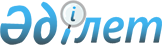 О внесении дополнений в постановление акимата города Алматы от 28 апреля 2014 года № 2/309 "Об утверждении регламента государственной услуги "Учет иностранных периодических печатных изданий, распространяемых на территории города Алматы"
					
			Утративший силу
			
			
		
					Постановление акимата города Алматы от 21 октября 2014 года № 4/868. Зарегистрировано Департаментом юстиции города Алматы 17 ноября 2014 года № 1100. Утратило силу постановлением акимата города Алматы от 13 июля 2015 года № 3/436

      Сноска. Утратило силу постановлением акимата города Алматы от 13.07.2015 № 3/436 ( вводится в действие по истечении десяти календарных дней после дня его первого официального опубликования).      В соответствии с Законом Республики Казахстан от 23 января 2001 года «О местном государственном управлении и самоуправлении в Республике Казахстан», и приказом Министерства экономики и бюджетного планирования Республики Казахстан № 249 от 14 августа 2013 года «Об утверждении Правил по разработке стандартов и регламентов государственных услуг» акимат города Алматы ПОСТАНОВЛЯЕТ:

      1. 

Внести в постановление акимата города Алматы от 28 апреля 2014 года № 2/309 «Об утверждении регламента государственной услуги «Учет иностранных периодических печатных изданий, распространяемых на территории города Алматы» (зарегистрированное в Реестре государственной регистрации нормативных правовых актов № 1046, опубликованное 27 мая 2014 года в газетах «Алматы ақшамы» и «Вечерний Алматы») следующие дополнения:



      регламент «Учет иностранных периодических печатных изданий, распространяемых на территории города Алматы», утвержденный указанным постановлением:



      дополнить пунктом 16 следующего содержания:



      «16. Подробное описание последовательности процедур (действий), взаимодействий структурных подразделений (работников) услугодателя в процессе оказания государственной услуги, а также описание порядка взаимодействия с центром обслуживания населения и порядка использования информационных систем в процессе оказания государственной услуги отражается в справочнике бизнес-процессов оказания государственной услуги согласно приложениям 4, 5, 6 к настоящему регламенту.»;



      дополнить приложениями 4, 5, 6 согласно приложениям 1, 2, 3 к настоящему постановлению.

      2. 

Управлению внутренней политики города Алматы обеспечить размещение настоящего постановления на интернет-ресурсе.

      3. 

Контроль за исполнением настоящего постановления возложить на заместителя акима города Алматы З. Аманжолову.

      4. 

Настоящее постановление вступает в силу с момента государственной регистрации в органах юстиции и вводится в действие по истечении десяти календарных дней после дня его первого официального опубликования.

 

  

Справочник бизнес-процессов оказания государственной услуги «Учет иностранных периодических печатных изданий, распространяемых на территории города Алматы»



 



            СФЕ      - структурно-функциональная единица: взаимодействие структурных подразделений (работников) услугодателя, центра обслуживания населения, веб-портала «электронного правительства»;





 

 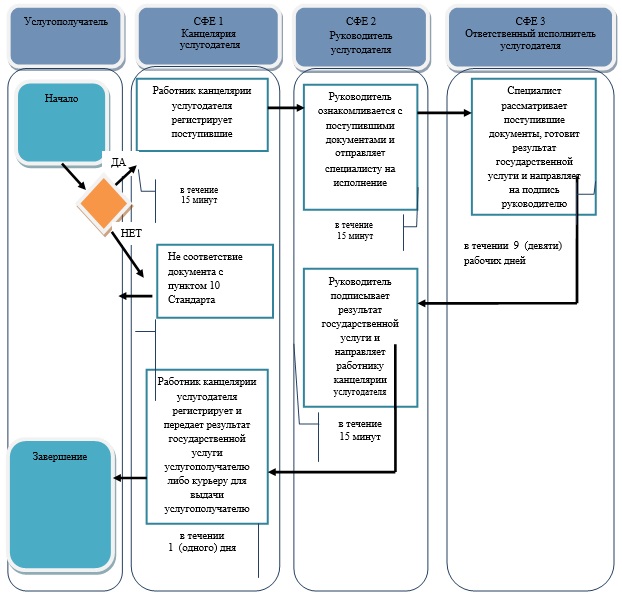 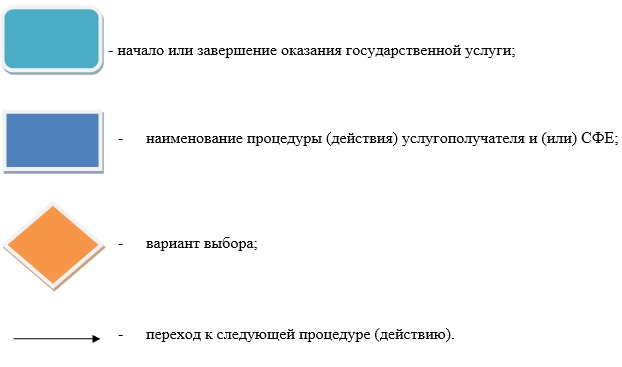  

Справочник бизнес-процессов оказания государственной услуги «Учет иностранных периодических печатных изданий, распространяемых на территории города Алматы»



 



            СФЕ      - структурно-функциональная единица: взаимодействие структурных подразделений (работников) услугодателя, центра обслуживания населения, веб-портала «электронного правительства»;





 

 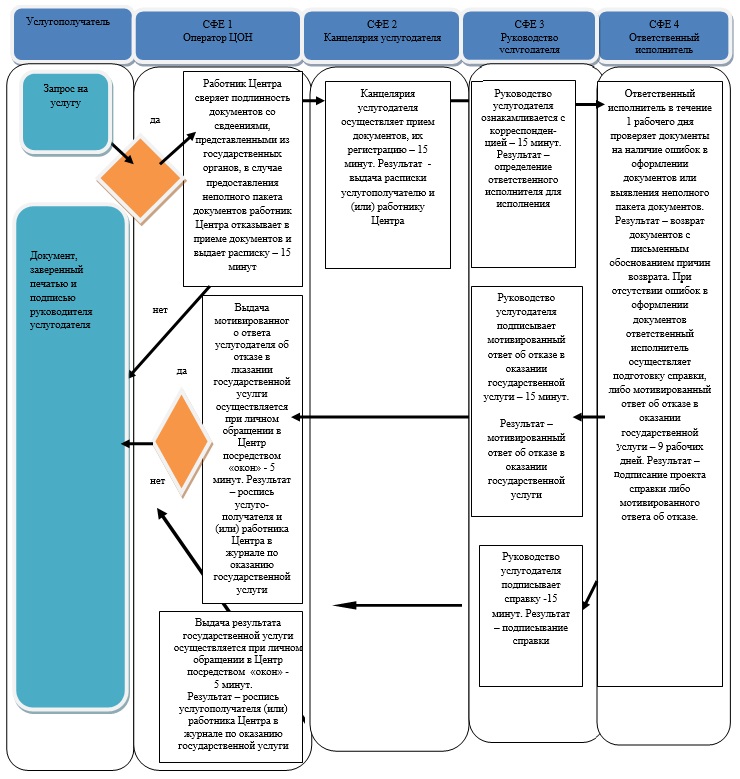 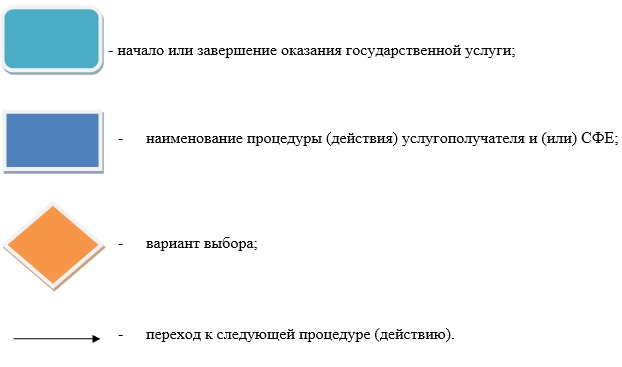  

Справочник бизнес-процессов оказания государственной услуги «Учет иностранных периодических печатных изданий, распространяемых на территории города Алматы»



 

            СФЕ      - структурно-функциональная единица: взаимодействие структурных подразделений (работников) услугодателя, центра обслуживания населения, веб-портала «электронного правительства»;





 

 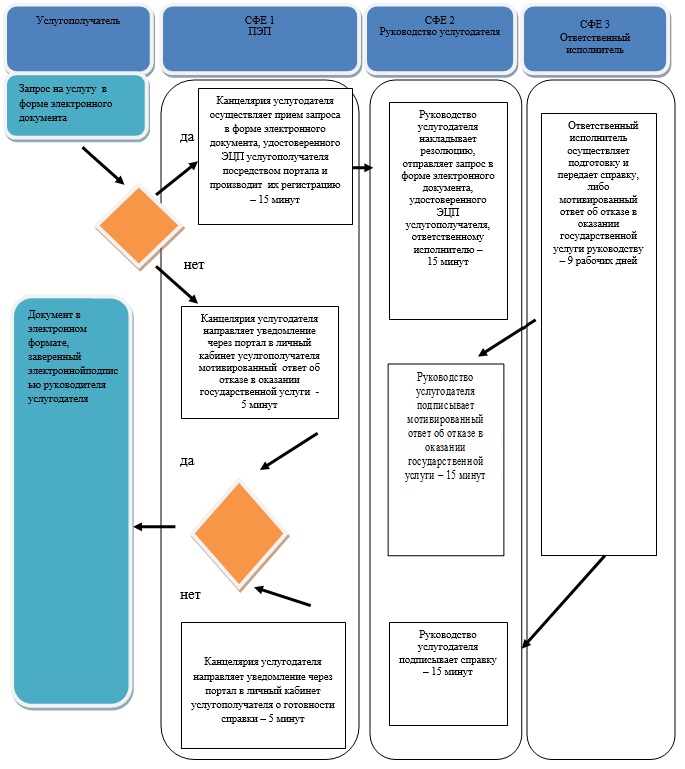 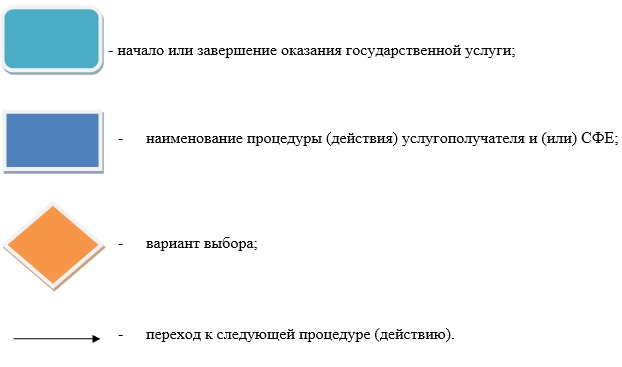 
					© 2012. РГП на ПХВ «Институт законодательства и правовой информации Республики Казахстан» Министерства юстиции Республики Казахстан
				

      Аким города АлматыА. Есимов

Приложение 1

к постановлению акимата

города Алматы

от 21 октября 2014 года № 4/868

Приложение 4

к регламенту государственной

услуги «Учет иностранных

периодических печатных

изданий, распространяемых

на территории города Алматы»

Приложение 2

к постановлению акимата

города Алматы

от 21 октября 2014 года № 4/868

Приложение 5

к регламенту государственной

услуги «Учет иностранных

периодических печатных

изданий, распространяемых

на территории города Алматы»

Приложение 3

к постановлению акимата

города Алматы

от 21 октября 2014 года № 4/868

Приложение 6

к регламенту государственной

услуги «Учет иностранных

периодических печатных

изданий, распространяемых

на территории города Алматы»